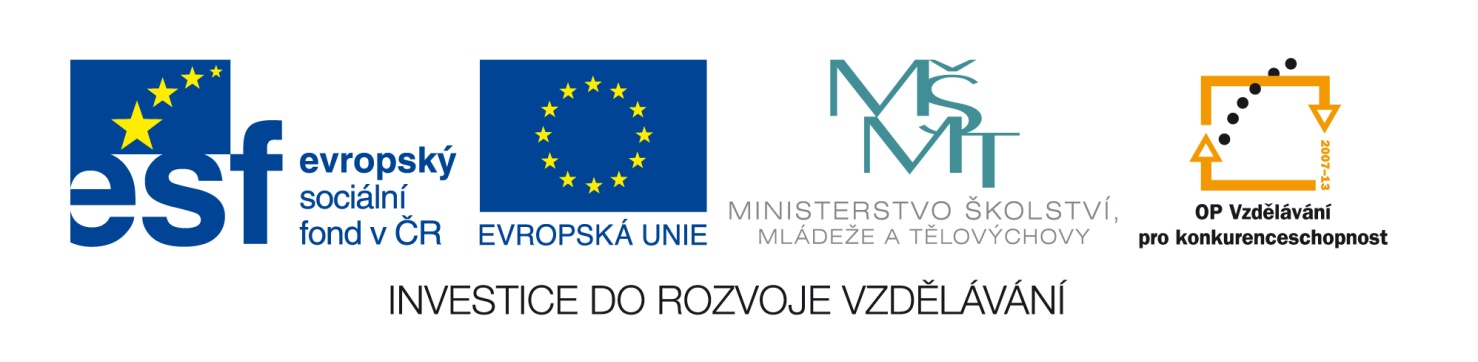 Vzdělávací materiálvytvořený v projektu OP VKAnotaceEkonomika domácnosti – pracovní listDefinujte domácnost z ekonomického hlediska:Jaká jsou základní pravidla hospodaření domácnosti?Jaký postup volíme při sestavování osobního rozpočtu?Jaký má být ideální vztah mezi příjmy a výdaji?Vysvětlete rozdíl mezi nutnými a zbytnými výdaji:Jaké metody lze využít při hospodaření?Jak řešíme jednorázový a jak opakovaný deficit domácího rozpočtu?Co může být rezervou v případě výpadku pravidelného příjmu?Co je disponibilní zůstatek?Ekonomika domácnosti – pracovní list – vyhodnocení:Definujte domácnost z ekonomického hlediska:Domácnost je nejmenší ekonomická jednotka státu.Jde o společenský a ekonomický subjekt, který přichází na trh za účelem uspokojení potřebJaká jsou základní pravidla hospodaření domácnosti?Zachovat rovnováhu příjmů a výdajů.Plánovat podle předběžného rozpočtu.Vycházet z celoročních finančních příjmů členů domácnosti.Myslet na rezervu.Myslet na to, že se hospodaření mění podle počtu a věku osob a podle výše příjmů a výdajů. Jaký postup volíme při sestavování osobního rozpočtu?1. Soupis všech čistých příjmů 2. Shrnutí všech měsíčních výdajů 3. Určení, zda příjmy pokrývají stávající výdaje 4. Přehodnocení a přizpůsobení výdajů 5. Aktualizace rozpočtu Jaký má být ideální vztah mezi příjmy a výdaji?„Peníze, které přicházejí, se musí rovnat penězům, které jsou utraceny“ Vysvětlete rozdíl mezi nutnými a zbytnými výdaji:A/nutné – musíme je nutně platit (nájemné, elektřina, voda,…) B/ zbytné – můžeme na nich ušetřit, nemusíme je nezbytně vydávat (zábava, módní oblečení, jídlo v restauracích,…)Jaké metody lze využít při hospodaření?Žirový účet - bezhotovostní způsob plateb, tj. pravidelné zasílání dostatečné finanční částky účet příslušné banky,Speciální programy: Homefinance, Peněžní deník, Účtovník, My Home, Home Eko, Peněženka, …Obálková metodaJak řešíme jednorázový a jak opakovaný deficit domácího rozpočtu?Jednorázový: v optimálním případě by měl být kryt rezervou, v opačném případě ho řešíme půjčkouOpakovaný: kromě jeho krytí budeme muset omezit výdaje, nebo hledat cesty ke zvýšení příjmů. Co může být rezervou v případě výpadku pravidelného příjmu?Majetek, pasivní příjmy, pojistkyCo je disponibilní zůstatek?Je částka, která mi skutečně zbude, když všechny své povinné platby zaplatímZdroje:  Ze zdrojů autorkyNázev školy:Gymnázium, Zábřeh, náměstí Osvobození 20Číslo projektu:CZ.1.07/1.5.00/34.0211Název projektu:Zlepšení podmínek pro výuku na gymnáziuČíslo a název klíčové aktivity:VI/2 - Vytváření podmínek pro rozvoj znalostí, schopností a dovedností v oblasti finanční gramotnostiNázev tematické oblasti:Finanční gramotnost pro vyšší gymnázium 1Název učebního materiálu:Ekonomika domácnostiČíslo učebního materiálu:VY_62_INOVACE_FG0219Vyučovací předmět:Základy společenských vědRočník:1. - 4. ročník čtyřletého gymnázia5. - 8. ročník osmiletého gymnázia Autor:Mgr. Hana MikuškováDatum vytvoření:10. 2. 2014Datum ověření ve výuce:11. 3. 2014Druh učebního materiálu:Pracovní listOčekávaný výstup:Orientuje se v problematice ekonomiky domácnosti, domácího účetnictví a osobního rozpočtu.Metodické poznámky:Pracovní list lze využít při písemném opakování učiva probraného v předešlých hodinách.